BACK TO GRAMMAR WORKSHEETSÜbung: Wechselpräpositionen mit BildernErgänzen Sie die Sätze mit den richtigen Verben und Präpositionen.BACK TO GRAMMAR WORKSHEETS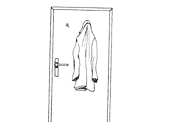 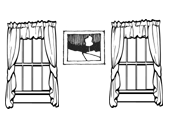 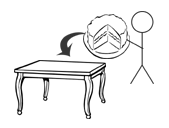 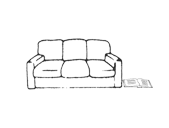 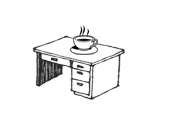 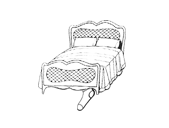 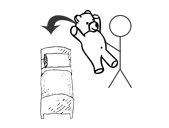 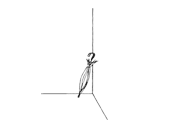 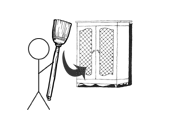 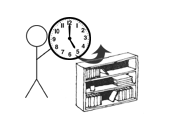 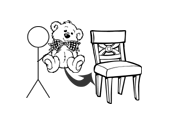 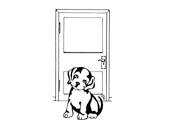 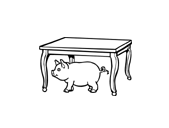 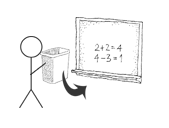 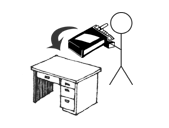 